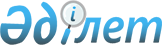 Об утверждении базовых и предельных ставок платы за эмиссии в окружающую среду
					
			Утративший силу
			
			
		
					Постановление Правительства Республики Казахстан от 28 декабря 2007 года N 1314. Утратило силу постановлением Правительства Республики Казахстан от 31 декабря 2008 года N 1332.


      Сноска. Утратило силу постановлением Правительства РК от 31.12.2008 


 N 1332 


 (вводится в действие с 01.01.2009).



      В соответствии с подпунктом 7) 
 статьи 16 
 Экологического Кодекса Республики Казахстан от 9 января 2007 года Правительство Республики Казахстан 

ПОСТАНОВЛЯЕТ

:




      1. Утвердить прилагаемые базовые и предельные ставки платы за эмиссии в окружающую среду.




      2. Настоящее постановление вводится в действие со дня первого официального опубликования.


      Премьер-Министр




      Республики Казахстан


Утверждены        



постановлением Правительства



Республики Казахстан   



от 28 декабря 2007 года N 1314



      Сноска. Базовые и предельные ставки платы с изменениями, внесенными постановлением Правительства РК от 25 января 2008 года 


 N 65 


 (вводится в действие по истечении 10  календарных дней со дня первого официального опубликования); от 15.04.2008 


 N 344 


 (порядок ведения в действие см. 


 п. 2 


).







                Базовые и предельные ставки платы за эмиссии






                             в окружающую среду




      Примечания

:

      1) для предприятий, сертифицированных на соответствие международным стандартам ISO 14001:2004 к ставкам платы за эмиссии в окружающую среду вводятся следующие коэффициенты:



      1

 коэффициент 0,75;



      4

 коэффициент 0,75;



      2) к ставкам платы за эмиссии в окружающую среду для:



      энергопроизводящих организаций;



      субъектов естественных монополий, за объем эмиссий, образуемый при оказании коммунальных услуг, вводятся следующие коэффициенты:



      1

 коэффициент 0,3;



      2

 коэффициент 0,43;



      4

 коэффициент 0,25;



      3) для полигонов, осуществляющих размещение коммунальных отходов, за объем твердо-бытовых отходов, образуемый от населения к ставкам платы за эмиссии в окружающую среду вводится следующий коэффициент:



      3

 коэффициент 0,2;



      4) в случае отнесения ставок платы предприятий одновремено к подпунктам 1) и 2) примечания, следует применять коэффициенты подпункта 2) примечания;



      5) применение льготных коэффициентов, предусмотренных подпунктами 1), 2), 3) примечания не распространяется на платежи за сверхнормативный объем эмиссий в окружающую среду.




      Сноска. Примечание с изменениями, внесенными постановлением Правительства РК




 от 15.04.2008 


 N 344 


 (порядок ведения в действие см. 


 п. 2 


).



					© 2012. РГП на ПХВ «Институт законодательства и правовой информации Республики Казахстан» Министерства юстиции Республики Казахстан
				
N



п/п

Показатели

Единица 



измерения

Уровень



опасности



отходов

Базовая



ставка,



тенге

Предельная



ставка, тенге

1

2

3

4

5

6

1.

Выбросы загрязняющих



веществ от стацио-



нарных источников

1


условная



тонна

582

2600

2.

Выбросы загрязняющих



веществ от



передвижных



источников:

   тонна



исполь-



зованного



топлива



(далее -



тонна)

2.

для неэтилированного



бензина

   тонна



исполь-



зованного



топлива



(далее -



тонна)

384

890

2.

для дизельного



топлива

   тонна



исполь-



зованного



топлива



(далее -



тонна)

523

1411

2.

для сжиженного,



сжатого газа

   тонна



исполь-



зованного



топлива



(далее -



тонна)

285

800

3.

Сбросы загрязняющих



веществ:

  условная тонна

3.

в водные источники

2


  условная тонна

15654

35000

3.

в накопители, поля



фильтрации, рельеф



местности

  условная тонна

1100

21000

4.

Коммунальные



(твердые бытовые)



отходы

3


тонна

227,5

770

5.

Промышленные отходы

5.

размещение опасных



отходов производства



и потребления на



полигонах, накопи-



телях, санкциониро-



ванных свалках и



специально



отведенных местах

     тонна

"красный"



список

8332

38500

5.

размещение опасных



отходов производства



и потребления на



полигонах, накопи-



телях, санкциониро-



ванных свалках и



специально



отведенных местах

     тонна

"янтарный"



список

4166

19200

5.

размещение опасных



отходов производства



и потребления на



полигонах, накопи-



телях, санкциониро-



ванных свалках и



специально



отведенных местах

     тонна

"зеленый"



список

1041,5

4800

5.

размещение опасных



отходов производства



и потребления на



полигонах, накопи-



телях, санкциониро-



ванных свалках и



специально



отведенных местах

     тонна

не класси-



фицирован-



ные

521

2500

5.

Кроме того:

5.

вскрышные породы

4


    тонна

2,8

10,7

5.

шлаки, шламы, хвосты



обогащения

4


    тонна

21,7

109,5

5.

зола и золошлаки

4


    тонна

18,1

1536

5.

отходы



сельхозпроизводства

    тонна

10,5

512

6.

Радиоактивные



отходы:

    гигабек-



керель

6.

трансурановые отходы

    гигабек-



керель

442,1

2060

6.

альфа-радиоактивные



отходы

    гигабек-



керель

221

1030

6.

бета-радиоактивные



отходы

    гигабек-



керель

22,1

103

6.

ампульные радио-



активные источники

    гигабек-



керель

221

1030

7.

Выбросы загрязняющих



веществ от сжигания попутного и (или) природного газа в факелах, осуществляемых в установленном законодательстве



порядке

условная тонна

2600

61134,5
